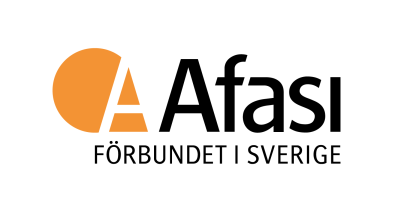 Elisabeth Lindén
Sekreterare i utredningen U2022:02elisabeth.linden@regeringskansliet.seHandläggare Afasiförbundet/Talknuten: 
Linda Bergfeldt
e-post: linda.bergfeldt@afasi.se
telefon: 070-321 01 02 Synpunkter till utredningen Mer kunskap om barn och elever med funktionsnedsättning i skolväsendet (SOU 2022:02)
SPSM och Socialstyrelsens kartläggningar om språkstörning
SPSM gjorde 2018 en kartläggning av språkstörning i skolan. Studien tar dock inte hänsyn till genus. https://webbutiken.spsm.se/globalassets/publikationer/filer/vi-behover-oka-kunskapen-kring-sprakstorning.pdf Kartläggningen följdes av särskilda insatser kring språkstörning (se det omfattande kunskapsstödet Studiepaket språkstörning, materialet Matematik och språkstörning).Socialstyrelsen har 2021 gjort en pilotkartläggning av unga och vuxna med språkstörning i ett livsperspektiv (Dnr: 5.7.-38505/2019). Se nedan i avsnittet om vuxna med språkstörning/DLD. 
Logopedförbundets riktlinjer för pedagogiskt arbete
Logopedförbundet har tagit fram riktlinjer för skologopeder och andra logopeder i pedagogisk verksamhet. https://www.srat.se/globalassets/logopederna/dokument/profession/nationella-riktlinjer/riktlinjer-logopeder-i-pedagogisk-verksamhet.pdf
Vilka typer av uppgifter som bör samlas in 
Afasiförbundet/Talknuten anser att det är viktigt att systematiskt samla in uppgifter som på ett så brett sätt som möjligt ger en bild av flickor och pojkar med funktionsnedsättning i skolan. Exempel på områden som vi ser som extra viktiga att samla in uppgifter kring: Anonymiserade studier som är anpassade med exempelvis bildstöd som gör det möjligt för elever att vara delaktiga och lyfta fram områden som de anser vara problematiska/behöver belysas i skolan. Man behöver fråga elever med funktionsnedsättning eller självskattade svårigheter (då en hel del elever inte utreds och får diagnos) om skolresultat i förhållande till anpassningar, stöd och särskilt stöd i skolan, upplevelser av mobbing, utfrysning, ofrivillig ensamhet etceteraLyssna på barnen! Titta på strukturer för att elever blir hörda och kan vara delaktiga i utformning av stöd. Vi vet både från intresseorganisationer och forskning att det är viktigt att lyssna på eleverna för att få till rätt stöd. Det kan också handla om små detaljer som vuxenvärlden ibland kan ha en förmåga att förbise eller förminska värdet av, samtidigt som de gör hela skillnaden för eleven. Systematiskt stöd och särskilt stöd över tid. Följa elever med funktionsnedsättning över tid. Stadieövergångar (förskoleklass, lågstadiet, mellanstadiet, gymnasium) vet vi är särskilt problematiskt att stöd kan försvinna mellan förskola, förskoleklass, lågstadiet osv. Många av våra medlemmar vittnar om hur de ständigt får börja om med stöd som tidigare har satts in och fungerat. Det ska avvaktas, skapas en egen uppfattning och utvärderas samtidigt som eleven inte får det stöd som denne behöver. Stödet till flickor respektive pojkar med funktionsnedsättning, språkstörning/DLD. Man behöver också öka kunskapen om- och inbegripa annan identitet kring kön och könsöverskridande uttryck då det är allt vanligare bland många elever, och bland barn med neuropsykiatriska funktionsnedsättningar. Pojkar får tidigare utredningar och bättre stöd än flickor. I åtgärdsplaner (ÅP) visar forskning att pojkar funktionsnedsättning beskrivs utifrån beteenden medan flickors svårigheter och funktionsnedsättning ofta beskrivs som personliga problem och egenskaper. Stödet till flerspråkiga elever med funktionsnedsättning, språkstörning/DLD. Här ser vi också ett stort behov av arbete och ökad kunskap, där det krävs intersektionalitet. Vi ser också att resursbrist som kan finnas på vissa skolor med stor genomströmning av lärare, många obehöriga, socioekonomiskt utsatta områden osv. Stödet till elever med överlappande neuropsykiatriska diagnoser (dit språkstörning/DLD räknas), exempelvis språkstörning/DLD och ADHD. Se även Essens-forskningen vid Göteborgs universitet. Stödinsatser och särskilt stöd till elever med funktionsnedsättning språkstörning/DLD samt relation till studieresultat. Vi vet att särskilt stöd ibland inte gör så att eleven uppnår betygskrav och då måste ju andra parametrar sättas in och granskas. Har man låtit eleven och föräldrarna att vara med och utvärdera stödet/det särskilda stöd som har satts in, så att det är rätt stöd? Man måste även ta hänsyn till psykisk ohälsa, mobbing/utfrysning och den elevgrupp som har låg IQ och ofta glöms bort i skolan. Studieresultat och betyg bland elever med språkstörning/DLD i grundskolan samt specialskolan Hällsbo. Se synpunkter punkten ovan. Studieresultat och betyg i förhållande till särskilt stöd till elever med funktionsnedsättning, språkstörning/DLDHur många elever med språkstörning/DLD uppnår gymnasiebehörighet? Eller omvänt: hur många av de 15 procent av elever som gick ut skolan utan gymnasiebehörighet 2021 har en funktionsnedsättning? Hur många har dokumenterad språkstörning/DLD eller andra språkliga svårigheter bland dessa?Frånvaro bland elever med funktionsnedsättning över tid och i stöd, och särskilt stöd. Vi vet att frånvaro väldigt ofta är kopplat till brist på stöd, om det finns någon vuxen som bryr sig och arbetar nära i dialog med eleven och psykosociala faktorer, mobbing etc Alla mätningar av frånvaro görs här och nu. Det saknas mer öppna frågor om en elev varit frånvarande längre perioder under hela sin skoltid (jämför andra mätningar om till exempel användning av tobak där man frågar elever om erfarenhet). Det skulle behövas en ny typ av studier där man även mäter erfarenhet av perioder av skolfrånvaro under hela studietiden hos elever. Elever med funktionsnedsättning som har anmält mobbing, utfrysning, ofrivillig ensamhet eller där skolan har uppmärksammat mobbing. Stödet till elever med funktionsnedsättning, språkstörning/DLD på raster, fritids, schemabrytande aktiviteter. Göra studier kring hur läsa, skriva-garantin används i förhållande till att sätta in tidigt stöd, särskilt stöd. 
Hur ett insamlande kan organiseras och genomföras när det gäller barn och elever med funktionsnedsättningAnonymiserade självrapporterade studier som gör elever delaktiga och frågar elever om funktionsnedsättning eller självskattade svårigheter i skolan (då en hel del elever inte utreds och får diagnos) om anpassningar, särskilt stöd i skolan, upplevelser av mobbing, stöd under hela skoldagen. Viktigt att dessa studier är anpassade för att kunna höra elever med behov av AKK. Även viktigt att de skickas till elever/barn som är frånvarande i grundskolan eller ej går i gymnasiet. Titta exempelvis på de mätningar som görs för att mäta elevers inställning till relation till tobak, alkohol och droger.Initiera forskning och statistikinsamling som bygger på brukarmedverkan av elever, och/eller att elever med funktionsnedsättning själva får vara med och identifiera problemområden i skolan. Inbegripa funktionsnedsättningsperspektiv i alla andra studier och den statistik som tas fram om barn, unga och elever. Kringgå stuprörs-studier och arbeta med triangulering, använda flera olika typer av inrapporterade uppgifter och statistik samt kvalitativa studier och forskning om frånvaro, särskilt stöd, insatser från elevhälsa, psykisk ohälsa, genus, mobbing och samköra dem. Samköra statistik från olika skolmyndigheter. Använda och utgå från de skolenkäter och studier som har gjorts inom olika funktionsrättsorganisationer för att adressera viktiga frågor inför att statistikinsamling görs. Det finns också mycket kunskap bland föräldrar som är engagerade inom funktionsrättsrörelsen. Göra jämförande studier av skolor som har arbetat aktivt med fysisk tillgänglighet och till exempel ljudmiljö i skolan och elevers betyg, mobbing i skolan etc. Skolor som arbetar aktivt med till exempel förbättra ljudmiljö kan skapa gynnsamma studiemiljöer för alla elever och det är helt avgörande för elever med exempelvis språkstörning/DLD. Om språkstörning
Språkstörning/DLD är en medfödd funktionsnedsättning som innebär att en person inte kan lära sig och använda och förstå sitt, eller sina, förstaspråk/modersmål lika enkelt som jämnåriga. DLD är den engelska förkortningen för språkstörning och betyder Developmental Language Disorder men är en bredare diagnos som tar hänsyn till sociala och psykosociala faktorer hos personer med språkstörning. Språkstörning/DLD ser olika ut hos olika personer och förändras över tid. 7–8 procent av alla elever, eller två i varje klass, har språkstörning/DLD, enligt internationella studier (Norbury at al, 2016, Socialstyrelsen förstudie om språkstörning i ett livsperspektiv, 2021). 1-2 procent beräknas ha en grav språkstörning. Flickor med språkstörning/DLD
Fördelningen mellan flickor och pojkar som har språkstörning/DLD är jämn, tvärtom vad man tidigare trodde (Norbury at al 2016 – de kom fram till att könsfördelningen pojkar/flickor i deras stora underlag var 1:1.22 dvs på 5 flickor med språkstörning så är det 6 pojkar, se tabell s. 1252).  Fortfarande upptäcks flickor med språkstörning/DLD senare än pojkar, eller inte alls.Forskning inom andra relaterade funktionsnedsättningar som ADHD och autism visar att flickor hittar andra strategier än pojkar för att maskera sina svårigheter. Som grupp är flickor också mindre utåtagerande i externa miljöer än pojkar (Svenny Kopp, 2010).Mobbing och ofrivillig ensamhet
Många med språkstörning/DLD vittnar om att de har utsatts för mobbing och upplevt ofrivillig ensamhet. 
Överlappande funktionsnedsättningar
Språkstörning/DLD förekommer ofta tillsammans/överlappande med andra funktionsnedsättningar som dyslexi, läs- och skrivsvårigheter, ADHD och autism.  En del elever med diagnosen grav språkstörning får senare en diagnos inom området intellektuell funktionsnedsättning. Språkstörning och flerspråkighet
Flerspråkighet orsakar aldrig en språkstörning. Tillgång till två eller flera språk är en fördel eftersom språken kan ta hjälp av varandra.Barn som möter flera språk börjar inte tala senare, och tillägnar sig sina språk i ungefär samma takt som enspråkiga barn om de har god tillgång till sina språk; ibland kan ordförrådet ta lite längre tid eftersom en del ord finns på båda språken. Ordförråden är inte heller samma på de olika språken, eftersom de används i olika sammanhang. Ett flerspråkigt barn har ofta fler ord som förknippas med hem och familj på sitt modersmål, medan ord som hör till förskola och skola är fler på andraspråket. En annan sak som kan påverka språkutvecklingen är om de bor i områden med mycket få kompetenta andraspråkstalare. Finns det få talare av deras modersmål också, får de höra och tala även detta språk i för liten utsträckning (EK Salameh, U Nettelbladt, E Zetterholm, 2018).Tecken på språkstörning vid flerspråkighet
Exempel på sådana tecken är att barnet ger mycket svaga eller inga kommunikativa signaler på något av sina språk, och inte heller deltar i låtsaslek eftersom det förutsätter förmåga till samspel. Tecknen på språkstörning är i allmänhet desamma för en- och flerspråkiga barn, men de flerspråkiga barnens långsamma språkutveckling anses ofta bero på flerspråkigheten. Denna föreställning innebär att barnen får vänta på den hjälp de behöver, men flerspråkighet orsakar aldrig en språkstörning. I stället bör man jämföra barnet med andra flerspråkiga barn, och det barn som utvecklas mycket långsammare språkligt bör utredas av logoped.Fördel att ha flera språk
En ofta ställd fråga är om ett barn klarar att lära sig mer än ett språk även om det är mycket sent i sin språkliga utveckling. Forskningen visar entydigt att man inte ska ta bort ett språk, eftersom den huvudsakliga skillnaden då blir att i stället för att utvecklas långsamt på två språk utvecklas barnet långsamt på ett språk; det är ju inte flerspråkigheten som orsakar språkstörningen. Tillgången till två eller flera språkliga system är faktiskt en fördel för barnet, eftersom språken kan ta hjälp av varandra. Ett exempel är att plural, det vill säga flertal, kan vara enkelt att göra på det ena språket, men vara betydligt svårare på det andra språket. Eftersom språkcentrum i hjärnan redan tillägnat sig plural på ett språk, blir det lättare för den att förstå och känna igen plural på det andra språket.
Att lära och minnas med språkstörning/DLD
Med en språkstörning behövs många fler repetitioner för att lära in begrepp och fakta. Språkstörningen gör det svårare att lagra kunskaperna på smarta sätt, med kopplingar till andra begrepp och fakta. Många har ett begränsat arbetsminne vilket innebär förmågan att lagra och bearbeta information för stunden. Det påverkar både förmågan till språklig bearbetning och förmågan att hålla siffror i minne och matematisk problemlösning. När man ska lära sig läsa kan det vara svårt att sätta ihop bokstavsljud till ord, att sätta ihop ord till meningar och att läsa och förstå ord man inte känner igen. Det kan också vara svårt att ”läsa mellan raderna”. Klockan kan vara svårt att lära sig då tid är abstrakt och kan vara svårt att förstå sig på. Tidsuppfattning kan även en del ha svårt med.I skolan
Barn i förskoleåldern som har en grav språkstörning har oftast kvar sina svårigheter i skolåldern, men då kan de se annorlunda ut. I stället för svårigheter med uttal och meningsbyggnad kan de visa sig som olika slags läs- och skrivsvårigheter. En språkstörning får olika konsekvenser för lärandet och utvecklingen. I dagens skola förväntas eleven ha analysförmåga, kommunikativ förmåga, förmåga att hantera information, begreppslig förmåga och metakognitiv förmåga. För dessa förmågor behöver barnet behärska språket väl. Den språkliga miljö som skolan innebär tar extra mycket energi för ett barn med språkstörning. Det gör att många barn inte har så mycket kraft och energi kvar till att göra läxor efter skoldagens slut. Det kan också vara svårt att orka med fritidssysselsättningar.Uppläst text
Talböcker och ljudböcker är inte självklart bra för den som har en språkstörning. Trots att en person har en god hörsel kan man ha svårt att urskilja, höra och tolka ljud. Det kallas auditiva perceptionssvårigheter, och är vanligt tillsammans med språkstörning.Maskering av svårigheter
Med åren lär sig många med språkstörning/DLD effektiva metoder för att maskera sina språkliga svårigheter:Att hitta konversationsstrategier som gör att man inte behöver visa sina svårigheter, exempelvis användning av fraser eller beteenden för att hålla en konversation i gång utan att avslöja sina svårigheter att förstå eller uttrycka sig.Att låsas förstå.Strategier att avsluta en konversation som att exempelvis skylla på trötthet eller glömska.Att pausa och invänta att någon annan fyller i meningen.Att välja aktiviteter som inte kräver så mycket språk.Att använda undvikande strategier som att säga ”jag vet inte”.Att ta hjälp av kompisar som fyller på eller tar kommandot i ett samtal.Att uppträda stökigt för att undvika fokus på de språkliga svårigheterna.Vuxna med språkstörning/DLDSocialstyrelsen gjorde 2021 en pilotkartläggning kring unga och vuxna med språkstörning. Forskning, intervjuer med ideella organisationer och chefslogopeder ingick i kartläggningen och lyfte fram en entydig bild av språkstörning hos unga och vuxna.I förstudien lyfts bland annat detta:En språkstörning innebär stora utmaningar socialt och psykosocialt både i skolan och på fritid. Många har det tufft med kamratrelationer och utsätts för mobbing. Bland flickor finns det större risk att utsättas för sexuella övergrepp.Ungdomar med språkstörning rapporterar att de upplever mer social stress än jämnåriga utan språkstörning/DLD. Språkstörning medför något högre risk för ångest och depression.Många har lägre kvalifikationer i studier än genomsnittligt.  Språkstörning/DLD påverkar inlärning i skolans alla ämnen och utmaningar i skolgången ökar ofta över tid.Vuxna med språkstörning/DLD har sämre förutsättningar att klara av sin privatekonomi.Bland vuxna med språkstörning/DLD är det färre som lever i kärleks- och parrelationer. Berit Robrandt Ahlberg
Förbundsordförande Afasiförbundet/Talknuten